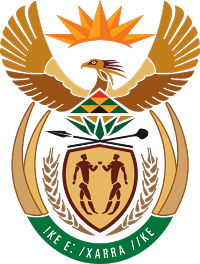 MINISTRY COOPERATIVE GOVERNANCE AND TRADITIONAL AFFAIRSREPUBLIC OF SOUTH AFRICANATIONAL ASSEMBLYQUESTIONS FOR WRITTEN REPLYQUESTION NUMBER 2015/31863186.	Mr K J Mileham (DA) to ask the Minister of Cooperative Governance and Traditional Affairs:(1)	What is the basis of the cost of collection of the contract with a certain company (name furnished) and/or its subsidiaries for the installation, maintenance, management and vending related to smart electricity meters in the City of Tshwane, as (a) calculated by the metro and (b) presented to the Council by the specified company and/or its subsidiaries;(2)	who calculated the cost of collection on which the actual contract is based;(3)	whether the actual cost of collection matches the costs presented in the initial proposal; if not, (a) why not and (b) what is the actual cost of collection?							NW3784EReply:The information requested by the Honourable Member is not readily available within the Department. We have, however, since requested the City of Tshwane to provide this information. The Honourable Member will be provided with the requested information as soon as it is submitted to us.  